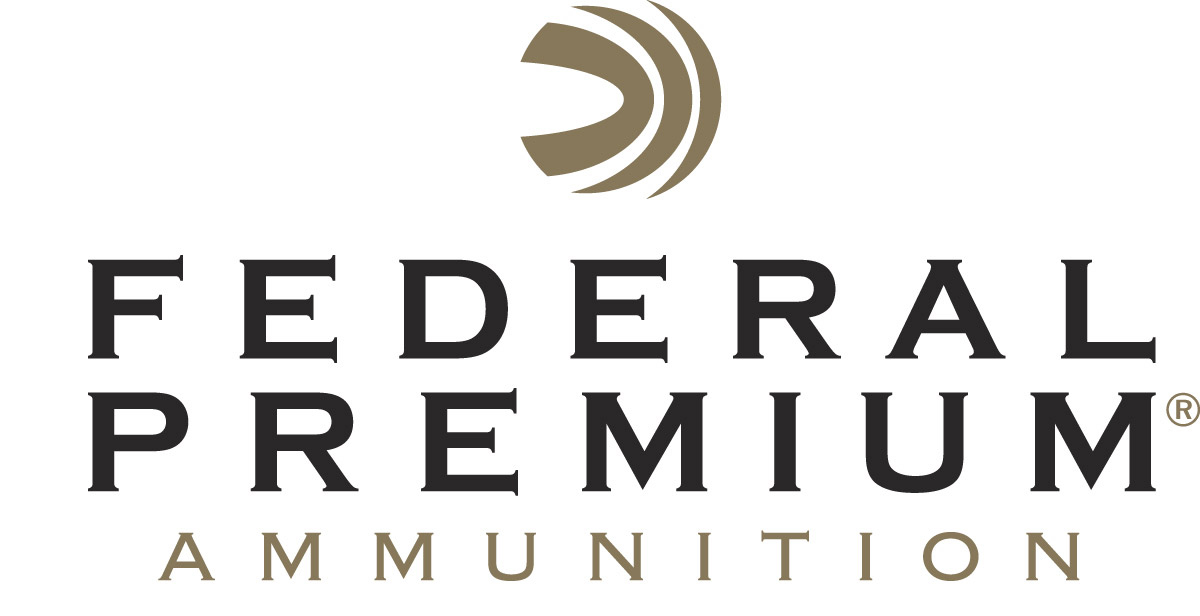 													 Contact: JJ ReichCommunications ManagerFirearms and Ammunition	(763) 323-3862FOR IMMEDIATE RELEASE 		 		  E-mail: pressroom@vistaoutdoor.comFederal Premium Introduces Gold Medal Sierra MatchKing 224 ValkyrieANOKA, Minnesota – May 24, 2018 – Federal Premium launches a new load in 224 Valkyrie aimed at long-range target shooters with its release of 90-grain Sierra MatchKing. The bullet design has been shot to win more matches than any other, thanks to a uniform jacket that ensures consistent, long-range accuracy, and a sleek boat-tail that maximizes ballistic coefficient. Shipments have been delivered to dealers.Federal Premium recently developed the 224 Valkyrie cartridge, which transforms the MSR 15 platform and shatters the boundaries of ballistic performance. It provides match accuracy, supersonic velocities beyond 1,300 yards, significantly less wind drift and drop than other loads in its class, and less than half the recoil of cartridges with comparable ballistics. Features & BenefitsAll-new cartridge produces the least wind drift and drop in its classSupersonic past 1,300 yards Significantly less recoil than other cartridges with comparable ballisticsBetter ballistic performance than any other MSR 15 cartridgeSuperb accuracy and extreme long-range performance in bolt-action rifles Part No. / Description / MSRPGM224VLK1 / 224 Valkyrie 90-grain Gold Medal Sierra MatchKing / $31.95 Federal Premium is a brand of Vista Outdoor Inc., an outdoor sports and recreation company. For more information on Federal Premium, go to www.federalpremium.com.About Vista OutdoorVista Outdoor is a leading global designer, manufacturer and marketer of consumer products in the growing outdoor sports and recreation markets. The company operates in two segments, Shooting Sports and Outdoor Products, and has a portfolio of well-recognized brands that provides consumers with a wide range of performance-driven, high-quality and innovative products for individual outdoor recreational pursuits. Vista Outdoor products are sold at leading retailers and distributors across North America and worldwide. Vista Outdoor is headquartered in Utah and has manufacturing operations and facilities in 13 U.S. States, Canada, Mexico and Puerto Rico along with international customer service, sales and sourcing operations in Asia, Australia, Canada, and Europe. For news and information, visit www.vistaoutdoor.com or follow us on Twitter @VistaOutdoorInc and Facebook at www.facebook.com/vistaoutdoor.###